 [АРАР                                               РЕШЕНИЕО деятельности Совета сельского поселения Юмашевский сельсовет   муниципального района Чекмагушевский район за 2014 год.Заслушав информацию председателя Совета сельского поселения Юмашевский сельсовет муниципального района Чекмагушевский район   Тимофеева Г.С.. «О деятельности Совета сельского поселения Юмашевский сельсовет муниципального района Чекмагушевский район за 2014 год», Совет сельского поселения Юмашевский сельсовет    отмечает, что деятельность  Совета велась в соответствии с Конституциями Российской Федерации и Республики Башкортостан, Федеральным Законом «Об общих принципах организации местного самоуправления в Российской Федерации», Законом Республики Башкортостан «О местном самоуправлении в Республике Башкортостан», Регламентом Совета и планом работы Совета. 	 Советом района проделана определенная  работа, способствующая созданию в районе экономической и политической стабильности.   В связи с частыми изменениями в законодательстве и  вступлением Федерального закона № 131-ФЗ «Об общих принципах организации местного самоуправления в Российской Федерации» в полную силу, в Устав муниципального  сельского поселения Юмашевский сельсовет  Чекмагушевский район Республики Башкортостан внесены  некоторые изменения и дополнения. Устав района в новой редакции  прошел государственную регистрацию  в Управлении Министерства  юстиции Российской Федерации по Республике Башкортостан и  обнародован на информационном стенде Администрации сельского поселения.  За отчетный год созвано 8  заседаний Совета.  Принято  32 вопроса. В структуре рассматриваемых вопросов и принимаемых ими решений  возросло количество решений, принимаемых Советом по  вопросам экономики. Неоднократно в течение года рассматривали вопросы  развития предпринимательства, кадровой политики, труда и занятости, в том числе и молодежи. Существенно возросло и число решений по вопросам культуры, образования, здравоохранения, а также по вопросам  благоустройства  и состояния экологии на территории муниципального образования. Увеличилось количество программ, принимаемых Советом муниципального района по регулированию  тех или иных направлений социально-экономического развития  территории.При подготовке вопросов к  заседанию   большой объём работы проделали депутатские комиссии. С целью активизации работы органов местного самоуправления были проведены  ряд семинаров-совещаний с  руководителями учреждений.. С целью обмена опытом во всех сельских поселениях проведены выездные семинары-совещания по благоустройству территорий населённых пунктов. Совет сельского поселения Юмашевский сельсовет муниципального района Чекмагушевский район обеспечивал взаимодействие и координацию деятельности органов местного самоуправления по подготовке реформирования местного самоуправления. Проведен комплекс необходимых организационно-правовых мероприятий по приведению устава сельского поселения Юмашевский сельсовет муниципального района Чекмагушевский район в соответствие с федеральным и республиканским законодательством. Результаты работы Совета доводились до населения. На основании  вышеизложенного, Совет сельского поселения Юмашевский сельсовет муниципального района Чекмагушевский район РЕШИЛ:Информацию  главы сельского поселения Семеновой Е.С. В  «О деятельности  Совета  сельского поселения Юмашевский сельсовет муниципального района Чекмагушевский район за 2014 год»  принять к сведению.2.    Постоянным комиссиям Совета-обеспечить выполнение решений Совета, сконцентрировав особое внимание на исполнение принятых Программ;-активизировать работу депутатов и постоянных комиссий в организации встреч и проведении приема избирателей; -оказать практическую помощь по организации работы и взаимодействию с депутатами, постоянными комиссиями Советов сельских поселений.   	 3. Депутатам Совета:- обеспечить наиболее полное выполнение депутатских полномочий;-участвовать на собраниях трудовых коллективов, избирателей, собраниях граждан, на заседаниях Советов сельских поселений;-своевременно рассматривать заявления, жалобы и предложения граждан. -оказывать помощь в проведении публичных слушаний, собраний, конференций граждан, заседаний Совета;-изучить и обобщить опыт работы Советов и администраций сельских поселений по специальному плану.Глава сельского поселения                                                Е.С.Семенова с.  Юмашево03 февраля 2015 г№169БАШ[ОРТОСТАН  РЕСПУБЛИКА]ЫСА[МА{ОШ  РАЙОНЫ муниципаль районЫНЫ@   ЙОМАШ АУЫЛ СОВЕТЫ АУЫЛ  БИЛ^м^]Е СОВЕТЫ 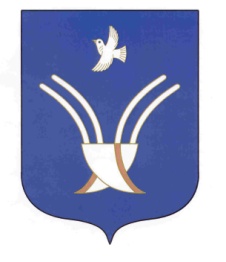 Совет сельского поселения Юмашевский сельсоветмуниципального района Чекмагушевский район Республики Башкортостан